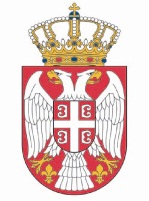 Republika SrbijaNarodna skupštinaKabinet predsednikaNAJAVAPredsednica Narodne skupštine Republike Srbije Ana Brnabić održaće novi sastanak radi Konsultacija oko daljeg rada na primeni preporuka ODIHR iz Konačnog izveštaja Misije za posmatranje izbora za narodne poslanike Narodne skupštine, održanih 17. decembra 2023. godine, u sredu, 17. aprila 2024. godine, sa početkom u 9.00 časova.Na sastanak su pozvane sve poslaničke grupe u Narodnoj skupštini, predstavnici relevantnih organizacija civilnog društva i međunarodni partneri kako bi se razgovaralo o daljem radu na ispunjavanju preporuka u cilju unapređenja izbornog proces au Republici Srbiji. NAPOMENASastanak će biti održan u zgradi Narodne skupštine u Ulici kralja Milana 14 u Beogradu, u Zelenom salonu – u prizemlju.Snimateljima i fotografima je omogućeno snimanje početka sastanka.Molimo vas da akreditacije na memorandumu redakcije (neophodno da sadrže: ime i prezime, broj lične karte) dostavite danas, najkasnije do 19.00 časova, na i-mejl: infosluzba@parlament.rs Beograd, 16. april, 2024. godine